西南交通大学2015年篮球高水平运动员测试内容（一）助跑摸高：测试办法：受试者助跑单脚起跳摸高，每人2次，计最好一次成绩。（二）往返运球投篮：测试办法：受试者由球场左侧边线与中线交点处A开始，同时计时，面向球篮以右手运球上篮（右手投篮）。球投中篮后（不中篮需补中），仍以右手运球至右侧边线与中线交点B处然后折转（不能持球转身），换左手运球上篮（左手投篮），投球中篮后（不中篮需补中），仍以左手运球回到原起点A处，重复上述过程一次，停表。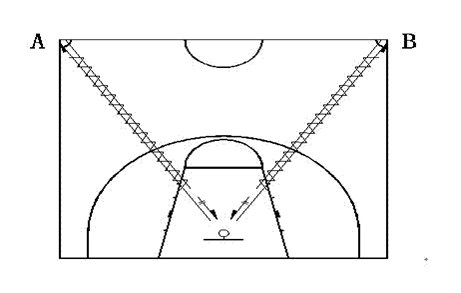 （三）三角移动：测试办法：受试者在夹角为60度边长为6米的A点处站立，面向外，两膝微屈，开始起动计时向B点和C点快速移动，到达C点后，再按原移动路线，快速移动返回到A点为一次，受试者测试时，需要重复上述过程三次，停表。要 求：受试者移动到点位时，必须面向外踩点，每人做一次（需重复上述过程三次）；受试者移动不到点位时，在20CM以内第一次提醒，第二次再出现则取消该单项考试。超过40CM以上者直接取消该单项考试。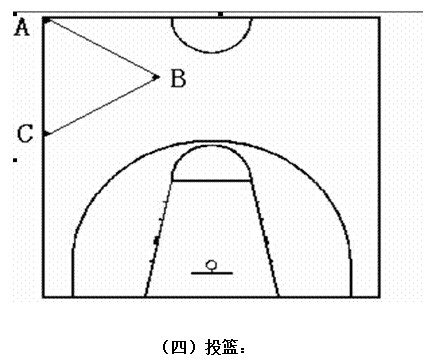 （四）投篮：测试办法：1、后卫、前锋：①以篮圈垂直投影中心点为圆心，至罚球线的距离为半径画弧（2分球线）；②以篮圈垂直投影中心点为圆心，以6.25m为半径画弧（3 分球线）；如图所示，受试者可任意选择在某弧线外投篮。受试者在弧线外开始投篮，同时开始计时，投篮后自己抢篮板球，再运球至弧线外投篮，连续投篮一分钟，每人做一次。投篮时受试者不得少于3次3 分球试投篮。    2、中锋（1.95米以上）：在限制区的两个中立区和罚球线的圆心点上画60CM的区域作为评测点（共3点），如上图：受试者可站任何一点背向球篮开始跳起投篮，同时开始计时，投篮后自己抢篮板球，再运球至评测点后（中枢脚落在限制区外）背向球篮做转身跳投，受试者在每个评测点投篮不得少于2次，连续投篮一分钟。要求：受试者必须跳投，跳投时双脚须离地，向上跳起后球方能出手。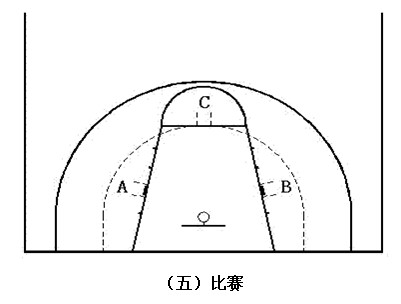  （五）比赛采用综合评分办法。按中锋、前锋、后卫三个不同位置各自的任务和应起的作用，以受试者所掌握的技术规格程度，技术运用效果，战术配合意识，实战能力和比赛作风等方面，进行综合评测。 西南交通大学2015年招收田径高水平运动员测试标准男子女子 西南交通大学2015年排球高水平运动员测试内容一﹑测试指标1、助跑摸高（双脚起跳）			2、发球							3、移动垫球 4、传球 5、扣球					6、实战能力						二﹑测试方法（一）助跑摸高（双脚起跳）测试方法：考生助跑双足起跳单手摸有固定标尺的高物，记下绝对高度，每人测试2次，以最高一次计算成绩。（二）发球测试方法：考生持球在端线后，每人连续发球5次。要求发球有速度﹑有力量﹑效果好，落点在对方场区内，记录符合要求的发球总次数。（三）移动垫球测试方法：考生一号位五号位左右移动垫球5次。由考官在对方下手发球。（四）传球测试方法：分为二传传球和攻手传球两种，测试方法不一样。1、二传传球：从一号位插上到二号位跳传，至四号位高球进攻，共传5个传球。 2、攻手传球：站在后排六号调整传球到四号位，至四号位高球进攻，共传5个传球。（五）四号位扣球测试方法：考生自己选定扣球位置。如图，由主考人或考生（二传）在3号位传球，考生在2、4号位自己给一传后助跑起跳扣球。二传扣五次球无线路的要求；攻手连续扣5次直线，再连续扣5次斜线，共扣球10次。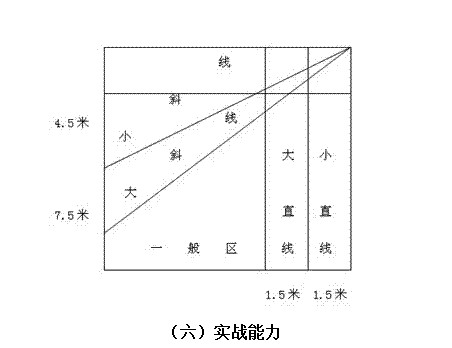 1、测试方法：根据考生人数，将考生分为不同的组（队），分别进行六对六或四对四的比赛，对考生技术运用的合理性以及战术意识、比赛作风等方面进行综合评定。4对4比赛时，吊球需吊入对方限制线以后。要求后排进攻，其他规定同正式比赛相同。三、自由人测试项目：1、6 × 16米移动 	 		2、移动垫球 3、传球 4、单兵半场防守 5、实战能力						四﹑自由人测试方法（一）6 × 16移动测试方法：在规定的时间内，队员在六米宽的两条线上来回折返跑16次，计算最短时间。（二）移动垫球测试方法：考生一号位五号位左右移动垫球，垫5次一传，由考官在对方下手发球。 （三）传球测试方法：分为二传传球和攻手传球两种，测试方法不同。1、二传传球：从一号位插上到二号位跳传，至四号位高球进攻，共传5个传球。2、攻手传球：站在后排六号调整传球到四号位，至四号位高球进攻，共传5个传球。（四） 单兵防守测试方法：队员在场地中，考官按照防守需要发球（五）实战能力1、测试方法：根据考生人数，将考生分为不同的组（队），分别进行六对六或四对四的比赛，对考生技术运用的合理性以及战术意识、比赛作风等方面进行综合评定。4对4比赛时，吊球需吊入对方限制线以后。要求后排进攻，其他规定同正式比赛相同。2015年西南交通大学竞技健美操一级或以上运动员招生考试内容及标准2015年西南交通大学竞技健美操二级运动员招生考试内容及标准2015年西南交通大学啦啦操一级运动员测试内容及标准2015年西南交通大学啦啦操二级运动员测试内容及标准位置任务和作用中锋a.封盖、盖帽、内线强攻得分能力；中锋b.进攻篮板球，补篮；中锋c.抢断球，防守篮板球；中锋d.策应、补位、防守和协防能力。前锋a.传中、突破、个人进攻得分和中、远投得分能力；前锋b.封投、补位、个人防守和协防能力；前锋c.快攻意识和助攻能力；前锋d.抢断球、篮板球。后卫a.控球、妙传、突破、中、远投得分能力和进攻组织能力：后卫b.抢断、补位能力；后卫c.防守组织能力和协防能力，后卫d.快攻意识和篮板球。 项目标准等级 项目标准等级 项目标准等级国际级
运动健将运动健将一级二级三级100米100米手计11．512．4100米100米电计10．2810．6010．9311．7412．64200米200米手计23．625．5200米200米电计20．6221.4022．0223．8425．74400米400米手计53．056．5400米400米电计45．7447．6049．6053．1456．64800米800米1：46．301：51．001：54．502：03．002：16．001500米1500米3：38．203：48*003；54．904：15．004：40．003000米3000米8：35．009：10．0010：05．005000米5000米13：31．4514：15．0014：40．0016：10．0017：40．0010000米10000米28：19．0029：45．0030；50．0034：00．0037：00．00110米栏110米栏手计16．018．0110米栏110米栏电计13．7814．2014．7316．2418．24200米栏200米栏手计26．028．5200米栏200米栏电计24．7426．2428．74400米栏400米栏手计1：00．01：08．0400米栏400米栏电计50．0051．5054．141：00．141：08．143000米障碍3000米障碍3000米障碍8：28．808：47．009：15．0010：10．0011：20．00马拉松马拉松马拉松2：13：002：20：002：34：003：10：004：00：0010000米竞走（场地）10000米竞走（场地）10000米竞走（场地）44：00．0049：00．0054：00．0020公里竞走20公里竞走20公里竞走1：22：201：25：001：36：202：04：302：25：3050公里竞走50公里竞走50公里竞走3：57：204：11：004：27：204：49：305：22：30跳 高跳 高跳 高2．27米2．18米2．00米1．83米1．60米撑杆跳高撑杆跳高撑杆跳高5．50米5．10米4．80米4．00米3．50米跳 远跳 远跳 远8．00米7．80米7．30米6．50米5．60米三级跳远三级跳远三级跳远16．80米16．00米15．25米13．50米12．00米铅球（7．26kg）铅球（7．26kg）铅球（7．26kg）20．10米17．05米16．05米12．50米9．50米铁饼（2kg）铁饼（2kg）铁饼（2kg）63．00米54．20米49．60米38．00米29．00米标枪（800g）标枪（800g）标枪（800g）78．00米71．00米66．10米51．00米36．00米链球（7．26kg）链球（7．26kg）链球（7．26kg）75．30米64．00米57．00米48．00米36．00米十项全能
（分）手计手计48003500十项全能
（分）电计电计79826920632047003400项目标准等级项目标准等级项目标准等级国际级
运动健将运动健将一级二级三级100米100米手计12．813．8100米100米电计11．3811．8012．3313．0414．04200米200米手计27．029．0200米200米电计23．1224．2025．4227．2429．24400米400米手计1：03．01：08．0400米400米电计51．8954．0057．301：03．141：08．14800米800米2：00．102：07．002：12．802：26．002：38．001500米1500米4：08*154：20．004：31．005：05．005：30．003000米3000米8：55．009：20．009：50．0011：00．0012：00．005000米5000米15：54．7016：30．0017：29．0020：20．0023：00．0010000米10000米32：54．5034：20．0037：20．0042：00．0048：00．00110米栏110米栏手计15．517．0110米栏110米栏电计13．2313．7014．3315．7417．24200米栏200米栏手计32．036．0200米栏200米栏电计28．2432．2436．24400米栏400米栏手计1：08．01：16．0400米栏400米栏电计56．9659．901：02．101：08．141：16．14马拉松马拉松马拉松2：35：25．02：52：003：19：953：50：004：10：005000米
竞走（场地）5000米
竞走（场地）5000米
竞走（场地）21：19．8022：19．8024：55．0027：30．0030：00．0010公里竞走（公路、场地）10公里竞走（公路、场地）10公里竞走（公路、场地）43：2844：4351：2857：301：02：3020公里竞走（公路、场地）20公里竞走（公路、场地）20公里竞走（公路、场地）1：30：001：33：001：46：302：14：302：35：30跳 高跳 高跳 高1．90米1．84米1．75米1．56米1．40米撑杆跳高撑杆跳高撑杆跳高4．15米3．80米3．40米2．80米2．20米跳 远跳 远跳 远6．65米6．35米5．85米5．20米4．50米三级跳远三级跳远三级跳远14．15米13．30米12.50米11．00米9．40米铅球（4公斤）铅球（4公斤）铅球（4公斤）18．25米17．10米15．30米12．50米10．00米标枪（600克）标枪（600克）标枪（600克）62．00米56．00米52．00米38．00米30．00米铁饼（1公斤）铁饼（1公斤）铁饼（1公斤）62．00米56．00米51．00米39．00米31．00米链球（4公斤）链球（4公斤）链球（4公斤）64．00米58．00米53．00米40．00米32．00米七项全能（分）手计手计36003200七项全能（分）电计电计60005110451035003100试项目评定内容及方法总分值形体形象1、体型2、身高3、形象10分规定难度评分方法：每个动作2.5分起评。未达到最低完成标准为零分（两次机会）A组提臀腾起180°成文森、托马斯转体360°成文森；B组组合支撑转体720° 、分腿水平支撑成控文森；C组转体540°科萨克成俯撑、转体360°屈体分腿跳D组无支撑依柳辛成垂地劈腿、单足转体720°成垂地劈腿注：以上动作在不改变根命名的情况下可以提升、不可下降。20分成套动作评分方法：从成套动作的艺术性、完成情况、难度动作、表现力、音乐感、节奏性等进行评价。（10个难度，每一个难度一分，由考官判定是否完成）注：1、成套中所有转体类难度必须是正方向逆时针旋转。2、成套难度动作不得低于0.6难度价值,否则最终得分将除以二。3、成套动作的评定，按照国际体联《2013—2016年竞技健美操竞赛规则》作为判定标准。4、自选套路、规定套路均可；自备音乐。50分特长展示除徒手健美操以外的特长，展示内容、形式、风格不限。1、展示时间：1′30″±5″；2、评分方法：从艺术性、完成度、表现力、风格包装等进行评价，每个因素各5分。20分总分100分测试项目评定内容及方法总分值形体形象1、体型2、身高3、形象10分规定难度评分方法：每个动作5分起评。未达到最低完成标准为零分（两次机会）A组直升飞机成文森B组直角支撑转体360°C组科萨克转体成纵叉D组依柳辛接垂直劈腿注：以上动作在不改变根命名的情况下可以提升、不可下降。20分成套动作评分方法：从成套动作的艺术性、完成情况、难度动作、表现力、音乐感、节奏性等进行评价。（10个难度，每一个难度一分，由考官判定是否完成）注：1、成套中所有转体类难度必须是正方向逆时针旋转。2、成套难度动作不得低于二级规定难度价值,否则最终得分将除以二。3、成套动作的评定，按照国际体联《2013—2016年竞技健美操竞赛规则》作为判定标准。4、自选套路、规定套路均可；自备音乐。50分特长展示除徒手健美操以外的特长，展示内容、形式、风格不限。1、展示时间：1′30″±5″；2、评分方法：从艺术性、完成度、表现力、风格包装等进行评价，每个因素各5分。20分总分100分内容名称考查内容专项素质（30分）有支撑依柳辛2周前软翻交换腿跳屈体分腿五连跳         30分（按照2014年全国啦啦操竞赛规则为评判标准）专项素质（30分）阿拉c杠6周库佩3周抱腿转540度         30分（按照2014年全国啦啦操竞赛规则为评判标准）专项技术1(35分)测试成套动作：花球舞蹈啦啦操。时间2分钟左右5秒。1.花球动作技术的执行2.舞蹈动作技术的执行3.技术技巧动作的执行4.编排5.总体评价专项技术2（35分）测试成套动作：爵士舞蹈啦啦操。时间2分钟左右5秒。1、动作技术的执行2.定位、控制、延伸。动作的风格、力度3.动作与音乐的同步性4.编排5.总体评价总分（100分）备注内容名称考查内容专项素质（30分）有支撑依柳辛前软翻屈体分腿三连跳交换腿跳30分（按照2014年全国啦啦操竞赛规则为评判标准）专项素质（30分）阿拉c杠4周库佩两周前抱腿、侧抱腿30分（按照2014年全国啦啦操竞赛规则为评判标准）专项技术1（35分）测试成套动作：花球舞蹈啦啦操。时间2分钟左右5秒。1.花球动作技术的执行2.舞蹈动作技术的执行3.技术技巧动作的执行4.编排5.总体评价专项技术2（35分）测试成套动作：爵士舞蹈啦啦操。时间2分钟左右5秒。1.动作技术的执行2.定位、控制、延伸。动作的风格、力度3. 动作与音乐的同步性4.编排5.总体评价总分（100分）100分备注